§2-1506.  Statute of limitations(1).   An action for default under a lease contract, including breach of warranty or indemnity, must be commenced within 4 years after the cause of action accrued.  By the original lease contract the parties may reduce the period of limitation to not less than one year.[PL 1991, c. 805, §4 (NEW).](2).   A cause of action for default accrues when the act or omission on which the default or breach of warranty is based is or should have been discovered by the aggrieved party, or when the default occurs, whichever is later.  A cause of action for indemnity accrues when the act or omission on which the claim for indemnity is based is or should have been discovered by the indemnified party, whichever is later.[PL 1991, c. 805, §4 (NEW).](3).   If an action commenced within the time limited by subsection (1) is so terminated as to leave available a remedy by another action for the same default or breach of warranty or indemnity, the other action may be commenced after the expiration of the time limited and within 6 months after the termination of the first action unless the termination resulted from voluntary discontinuance or from dismissal for failure or neglect to prosecute.[PL 1991, c. 805, §4 (NEW).](4).   This section does not alter the law on tolling of the statute of limitations nor does it apply to causes of action that have accrued before this Article becomes effective.[PL 1991, c. 805, §4 (NEW).]SECTION HISTORYPL 1991, c. 805, §4 (NEW). The State of Maine claims a copyright in its codified statutes. If you intend to republish this material, we require that you include the following disclaimer in your publication:All copyrights and other rights to statutory text are reserved by the State of Maine. The text included in this publication reflects changes made through the First Regular and First Special Session of the 131st Maine Legislature and is current through November 1. 2023
                    . The text is subject to change without notice. It is a version that has not been officially certified by the Secretary of State. Refer to the Maine Revised Statutes Annotated and supplements for certified text.
                The Office of the Revisor of Statutes also requests that you send us one copy of any statutory publication you may produce. Our goal is not to restrict publishing activity, but to keep track of who is publishing what, to identify any needless duplication and to preserve the State's copyright rights.PLEASE NOTE: The Revisor's Office cannot perform research for or provide legal advice or interpretation of Maine law to the public. If you need legal assistance, please contact a qualified attorney.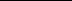 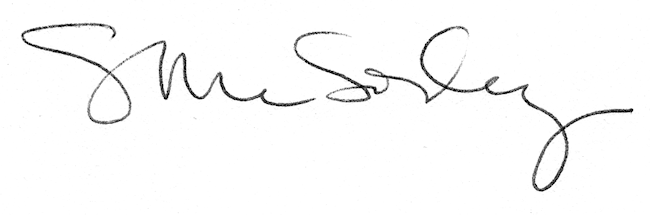 